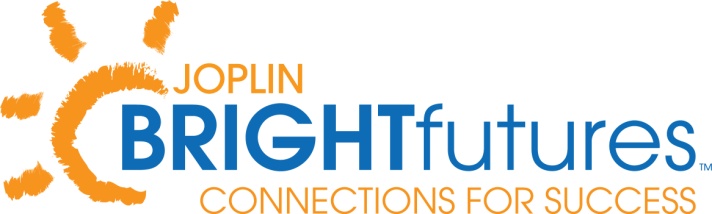 Partner Agreement for the 2022-23 School YearOrganization Name: _________________________________________________________________________Partner Organization Phone Number: ___________________________________________________________Partner Organization Council Member: __________________________________________________________Partner Organization Council Member’s email: ____________________________________________________Preferred partner School: _____________________________________________________________________Bright Futures Agrees:Our goal is to match diverse business, faith-based, human service agencies and parent groups to every school in the district, to provide the community support necessary for the success of every student.Each partner will determine its own level of participation, but should be willing to commit for the full school year.Every effort will be made to match a partner with the school of their choice.Quarterly meetings with school personnel will be strongly encouraged.Check Interests:Thank you for your commitment to the Bright Futures Joplin Initiative. This is a wonderful opportunity for you to get involved in making a difference in the life of a child and ultimately improving the quality of life for families in our community. Every partner has something unique to offer that will support the needs of the children we serve. We appreciate your willingness to offer the resources of your business and be a partner with our schools.As a Bright Futures Joplin Partner you agree to…Promote a positive educational environmentRespect school staff, schedules and the policies/procedures of the school and District.Communicate concerns and provide feedback to the Bright Futures Joplin Leadership in order to support program improvements.Commit your gifts of time, talent and/or resourcesCommit to be a Bright Futures Joplin Partner for the entire school yearMaintain open, honest, and frequent communication with the representatives from your partner schoolAttend scheduled Bright Futures Joplin Council/partner meetings at least quarterlyWork as a team with the other partners at your school to fulfill the school’s needsSeek to understand and to encourage life-long learning and promote educationSeek support when you need help in achieving our shared outcomesAlign your efforts with the core values and beliefs of the Bright Futures Joplin Initiative.I, the undersigned, agree to support the work of the Bright Futures Joplin Initiative and promise to uphold the core principals of the organization, while doing my part to make a difference in the lives of our children.______________________________________________________	             ______________________________Partner Signature, Title							DateOrganization/Business NameStudent SupportStudent SupportMentoring Programs (Background Check Required)Basic Hygiene Items (toothbrush, soap, deodorant, etc.)Sponsor a winter clothing driveEmergency Clothing (Socks, underwear, athletic pants)Emergency Food for WeekendsTeacher SupportTeacher Support”Welcome Back” gifts at the start of the school yearHost School Supply DrivesProvide snacks or beverages for eventsTest events (new pencils on the day of the test, etc.)Adopt-A-Class (work with a specific class all year)Assist with Seasonal CelebrationsAttend Special EventsRespond to specific requests from the teacherAttend School FunctionsAttend School FunctionsSpecial Events (Plays, Carnivals, Recitals, Seasonal parties)GraduationsAward CeremoniesJob Fairs/Career DaysMonetary SupportMonetary SupportOne time annual donation”On Call” for financial emergenciesCommit to funding specific programs or events